Сумська міська радаVІІ СКЛИКАННЯ LXXVII СЕСІЯРІШЕННЯвід 24 червня 2020 року № 7050-МРм. СумиРозглянувши звернення громадянина, відповідно до протоколу засідання постійної комісії з питань архітектури, містобудування, регулювання земельних відносин, природокористування та екології Сумської міської ради від 14.05.2020 № 191, статей 12, 40, 79-1, 118, 121, 122 Земельного кодексу України, статті 50 Закону України «Про землеустрій», враховуючи додаток Ж.1 Державних будівельних норм  України ДБН Б.2.2-12:2019 «Планування і забудова територій», пункт 5.1.1, таблицю 5.1 та 5.2 Державних будівельних норм України ДБН В.2.3-5:2018 «Вулиці та дороги населених пунктів», частини третьої статті 15 Закону України «Про доступ до публічної інформації», керуючись пунктом 34 частини першої статті 26 Закону України «Про місцеве самоврядування в Україні», Сумська міська рада ВИРІШИЛА:Відмовити Руденку Дмитру Олександровичу в наданні дозволу на розроблення проекту землеустрою щодо відведення земельної ділянки у власність за адресою: м. Суми, пров. Івана Литвиненка, орієнтовною площею 0,1000 га для будівництва і обслуговування житлового будинку, господарських будівель і споруд у зв’язку з відсутністю можливості улаштування під’їзних шляхів до земельної ділянки, у зв’язку з невідповідністю місця розташування об’єкта вимогам містобудівної документації (земельна ділянка, згідно з Планом зонування території міста Суми, затвердженим рішенням Сумської міської ради від 06.03.2013, частково потрапляє в межі санітарно-захисної зони від залізничних колій), а також через несприятливі інженерно-геологічні умови (відповідно до Схеми інженерно-будівельної оцінки території, яка є невід’ємною складовою Генерального плану м. Суми, земельна ділянка знаходиться в межах території з ухилом поверхні понад 15 %, де не передбачається розміщення індивідуального житлового будинку).Сумський міський голова                                                                  О.М. ЛисенкоВиконавець: Клименко Ю.М.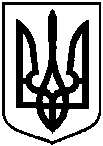 Про відмову Руденку Дмитру Олександровичу в наданні дозволу на розроблення проекту землеустрою щодо відведення земельної ділянки за адресою: м. Суми, пров. Івана Литвиненка